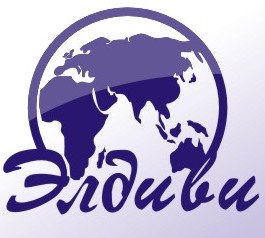 Даты выезда: 29.12.2017-02.01.20185 дней/2 ночных переездаПроживание в отеле *** с завтракамиПРОГРАММА ТУРАСтоимость тура: с Новогодним банкетом: Взрослые - 165 у.е. + 40 BYN                                                         Дети (до 12 лет) - 155 у.е. + 30 BYNбез Новогоднего банкета: Взрослые - 105 у.е. + 40 BYN                                         Дети (до 12 лет) - 95 у.е. + 30 BYNВ стоимость тура входит: проезд автобусом туристического класса; проживание в отеле в 2х-3х-местных номерах с удобствами (2 ночи), 2 завтрака; экскурсионное обслуживание; Дополнительно оплачивается: - мед.страховка - 2 у.е.- входные билеты в музеи, дополнительные экскурсии- дегустационный тур -10 у.е.- выезд на ГК "Плай" или в Карпаты - 10 у.е. (от 15 чел) -горнолыжное снаряжение1 день29.12.Выезд из Минска ориентировочно в 17 -18.00. Транзит по территории Беларуси, Украины. Ночной переезд (~615 км)2 день30.12Прибытие во Львов. Расселение в гостинице.Завтрак(по желанию, доп. плата)Обзорная экскурсия по праздничному городу. Замковая гора - овеянное легендами символическое место основания Львова, с которого открывается панорама города, Собор Святого Юра- шедевр архитектуры барокко, центр Греко-католической митрополии Украины. Осмотр Рыночной площади с ее старинными фонтанами, Ратуши, Доминиканского собора, часовни Боимов, Преображенской церкви, Кафедрального и Бернардинского соборов, Армянской церкви, Латинского собора и т.д.Эксклюзивный дегустационный тур с анимацией!!!(дегустация пенных напитков и закусок)  (доп. плата, по желанию)Самостоятельное возвращение в гостиницу.3 день31.12Завтрак.1. При наличии снега переезд к горнолыжному комплексу «Плай» http://plaj.at.ua/ .(по желанию, доп. плата). ГК «Плай» является одним из самых новых и современных горнолыжных комплексов Украины. Комплекс «Плай» (Карпаты) находится в селе Плавье Львовской области, действует с 2007 г. Его называют маленьким Буковелем, т.к. постоянное наличие снега, высокий уровень комфорта, невысокие цены ставят этот комплекс в выгодное положение среди других горнолыжных курортов этого региона. Здесь действует порядка 6 разных лыжных трасс-от пологих до экстремальных, 6 основных трасс, протяженность до 1200 м, перепад высот 260м.Учебная трасса протяженностью 350 м, детская-350 м. Два четырехместных кресельных подъемника (подогрев сидений, эскалаторная комфортная посадка) позволяют быстро и удобно подняться к верхним станциям.2. При отсутствии снега переезд в ближайшие Карпаты. (доп. плата, по желанию) . Прогулка по горам, где вы насладитесь неповторимыми видами, вдохнете чистый горный воздух и ощутите величие горной природы. Полный заряд энергии Вам гарантирован! Обед в кафе (за доп. плату).Возвращение во Львов.Подготовка к НОВОГОДНЕМУ БАНКЕТУ.Вас ждёт увлекательное новогоднее шоу, великолепная атмосфера новогоднего праздника, кухня в лучших украинских традициях, живая музыка до утра!!!С НОВЫМ 2018 ГОДОМ!4 день01.01Поздний завтрак. Выселение из отеля.Экскурсия «По подземельям и крышам Львова» позволит вам прикоснуться к тайнам подземного мира, передаст дух исторических событий и расскажет о мистической жизни города. Знаменитый музей Аптеки, является одним из самых старых не только во Львове, но и в Украине. Остатки дворца князя Льва, здесь вы осмотрите зал с виселицей, посвященный теме пыток, узнаете, как казнили в средневековье, как проверяли женщин, ведьмы ли они. Подъем на самую высокую точку исторического центра города, Львовскую Ратушу.Посещение ГИПЕРМАРКЕТА «АШАН» -  суперсовременный и супердешевый торговый центр.Выезд в Минск.5 день02.01Прибытие в Минск в первой половине дня.